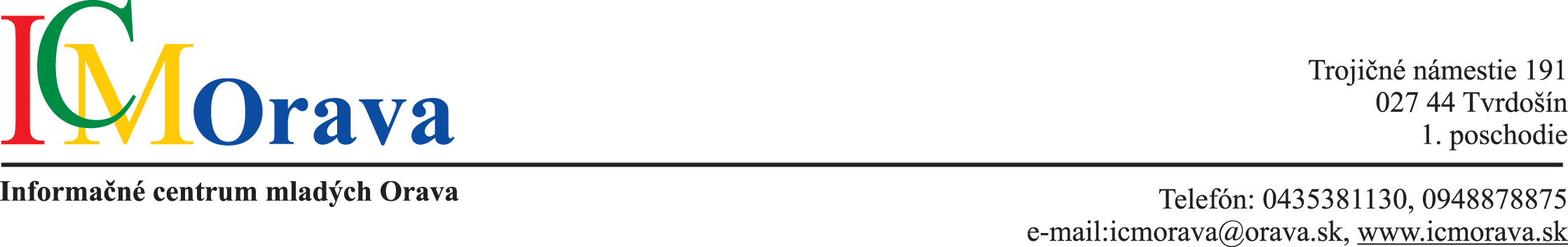 Prihláška na vzdelávanieV súlade so zákonom č. 317/2009 Z. z.   o pedagogických a odborných zamestnancoch a s vyhláškou č. 445/2009 Z.z. o kontinuálnom vzdelávaní, kreditoch a atestáciách pedagogických a odborných zamestnancov v znení neskorších predpisov sa prihlasujem na kontinuálne vzdelávanieNázov programu kontinuálneho vzdelávania: Číslo rozhodnutia o akreditácii: Počet priznaných kreditov za absolvovanie programu: Rozsah: Spôsob ukončenia vzdelávacieho programu – inovačné vzdelávanieS účasťou na vzdelávaní – absolvovaní 100 hod( §40 ods.3 cit. zákona) 		áno / nieBez účasti na vzdelávaní – overením profesijných kompetencií (§ 35 ods.6 cit. zákona)  áno / niePrílohou prihlášky je kópia dokladu o ukončenom vzdelaníVysvetlivky:Stupne vzdelania podľa ISCED ´97:Meno, priezvisko, titul(rodné priezvisko)Meno, priezvisko, titul(rodné priezvisko)Meno, priezvisko, titul(rodné priezvisko)Trvalé bydliskoUlica, číslo, obecTrvalé bydliskoUlica, číslo, obecPSČDátum a miesto narodeniaDátum a miesto narodeniae-mail:Číslo OPČíslo OPTelefónny kontaktStupeň dosiahnutého pedagogického vzdelania (presný názov a sídlo školy, fakulty)Stupeň najvyššieho dosiahnutého vzdelania podľa ISCED 1)  Dĺžka pedagogickej praxe :Aprobácia (odbor)Číslo diplomu:                                             Dátum vystavenia diplomu:Diplom vystavený kým: (názov školy, fakulty, sídlo školy)Stupeň dosiahnutého pedagogického vzdelania (presný názov a sídlo školy, fakulty)Stupeň najvyššieho dosiahnutého vzdelania podľa ISCED 1)  Dĺžka pedagogickej praxe :Aprobácia (odbor)Číslo diplomu:                                             Dátum vystavenia diplomu:Diplom vystavený kým: (názov školy, fakulty, sídlo školy)Stupeň dosiahnutého pedagogického vzdelania (presný názov a sídlo školy, fakulty)Stupeň najvyššieho dosiahnutého vzdelania podľa ISCED 1)  Dĺžka pedagogickej praxe :Aprobácia (odbor)Číslo diplomu:                                             Dátum vystavenia diplomu:Diplom vystavený kým: (názov školy, fakulty, sídlo školy)Zamestnávateľ:(úplný názov)Adresa:Telefón:                                  e-mail:Zamestnávateľ:(úplný názov)Adresa:Telefón:                                  e-mail:Zamestnávateľ:(úplný názov)Adresa:Telefón:                                  e-mail:Pracovné zaradenie:Pracovné zaradenie:Pracovné zaradenie:Kategória pedagogického zamestnanca 2):Podkategória pedagogického zamestnanca 3)Kariérový stupeň: 4)Kariérová pozícia: 5)Súhlasím so spracovaním mojich osobných údajov uvedených v prihláške na účely vedenia dokumentácie o kontinuálnom vzdelávaní v súlade so zákonom 122/2013 Z. z. o ochrane osobných údajov.Súhlasím so spracovaním mojich osobných údajov uvedených v prihláške na účely vedenia dokumentácie o kontinuálnom vzdelávaní v súlade so zákonom 122/2013 Z. z. o ochrane osobných údajov.Súhlasím so spracovaním mojich osobných údajov uvedených v prihláške na účely vedenia dokumentácie o kontinuálnom vzdelávaní v súlade so zákonom 122/2013 Z. z. o ochrane osobných údajov.V .................................... dňa ...............................     ........................................................................                                                                                                        Podpis pedagogického  zamestnancaV .................................... dňa ...............................     ........................................................................                                                                                                        Podpis pedagogického  zamestnancaV .................................... dňa ...............................     ........................................................................                                                                                                        Podpis pedagogického  zamestnancaPotvrdenie zamestnávateľa/zriaďovateľa: Potvrdzujem, že uvedené údaje na prihláške sú pravdivé a prihlášku odporúčam/neodporúčam (nehodiace preškrtnite)V .................................... dňa ...............................     ........................................................................                                                                                                        Pečiatka a podpis riaditeľa /zriaďovateľaPotvrdenie zamestnávateľa/zriaďovateľa: Potvrdzujem, že uvedené údaje na prihláške sú pravdivé a prihlášku odporúčam/neodporúčam (nehodiace preškrtnite)V .................................... dňa ...............................     ........................................................................                                                                                                        Pečiatka a podpis riaditeľa /zriaďovateľaPotvrdenie zamestnávateľa/zriaďovateľa: Potvrdzujem, že uvedené údaje na prihláške sú pravdivé a prihlášku odporúčam/neodporúčam (nehodiace preškrtnite)V .................................... dňa ...............................     ........................................................................                                                                                                        Pečiatka a podpis riaditeľa /zriaďovateľaISCEDNázov stupňa vzdelaniaNázov stupňa vzdelaniaNázov stupňa vzdelania1 a 2Základné alebo nižšie stredné vzdelanieZákladné alebo nižšie stredné vzdelanieZákladné alebo nižšie stredné vzdelanie3Vyššie stredné vzdelanieVyššie stredné vzdelanieVyššie stredné vzdelanie4Pomaturitné neuniverzitné vzdelaniePomaturitné neuniverzitné vzdelaniePomaturitné neuniverzitné vzdelanie5 a 6Univerzitné vzdelanieUniverzitné vzdelanieUniverzitné vzdelanie2) Kategórie pedagogických zamestnancov 2) Kategórie pedagogických zamestnancov 3) Podkategórie pedagogických zamestnancov 2)  Kategórie odborných zamestnancov učiteľučiteľučiteľ pre predprimárne vzdelávanie (učiteľ materskej školy)psychológ, školský psychológučiteľučiteľučiteľ pre primárne vzdelávanie (učiteľ prvého stupňa základnej školy)školský logopédučiteľučiteľučiteľ pre nižšie stredné vzdelávanie (učiteľ druhého stupňa základnej školy)špeciálny pedagógučiteľučiteľučiteľ pre nižšie stredné odborné vzdelávanie, stredné odborné vzdelávanie, úplné stredné všeobecné vzdelávanie, úplné stredné odborné vzdelávanie a učiteľ pre vyššie odborné vzdelávanie (učiteľ strednej školy)školský špeciálny pedagógučiteľučiteľučiteľ základnej umeleckej školyterénny špeciálny pedagógučiteľučiteľučiteľ jazykovej školyliečebný pedagógučiteľučiteľučiteľ pre kontinuálne vzdelávaniesociálny pedagógmajster odbornej výchovymajster odbornej výchovyvychovávateľvychovávateľpedagogický asistentpedagogický asistentasistent učiteľapedagogický asistentpedagogický asistentasistent vychovávateľapedagogický asistentpedagogický asistentasistent majstra odbornej výchovyzahraničný lektorzahraničný lektortréner športovej školy a tréner športovej triedytréner športovej školy a tréner športovej triedykorepetítorkorepetítor4) Kariérové stupne 5) Kariérové pozície 5) Kariérové pozície začínajúci pedagogický zamestnanec alebo začínajúci odborný zamestnanecpedagogický zamestnanec špecialista triedny učiteľzačínajúci pedagogický zamestnanec alebo začínajúci odborný zamestnanecpedagogický zamestnanec špecialista výchovný poradcasamostatný pedagogický zamestnanec alebo samostatný odborný zamestnanecpedagogický zamestnanec špecialista kariérový poradcasamostatný pedagogický zamestnanec alebo samostatný odborný zamestnanecpedagogický zamestnanec špecialista uvádzajúci pedagogický zamestnanecpedagogický zamestnanec s prvou atestáciou alebo odborný zamestnanec s prvou atestácioupedagogický zamestnanec špecialista vedúci predmetovej komisiepedagogický zamestnanec s prvou atestáciou alebo odborný zamestnanec s prvou atestácioupedagogický zamestnanec špecialista vedúci metodického združeniepedagogický zamestnanec s druhou atestáciou alebo odborný zamestnanec s druhou atestácioupedagogický zamestnanec špecialista vedúci študijného odborupedagogický zamestnanec s druhou atestáciou alebo odborný zamestnanec s druhou atestácioupedagogický zamestnanec špecialista koordinátor informatizáciepedagogický zamestnanec s druhou atestáciou alebo odborný zamestnanec s druhou atestácioupedagogický zamestnanec špecialista iný zamestnanec vykonávajúci špecializované činnosti určené riaditeľom podľa § 32 ods. 3, napríklad poradca pre vzdelávanie prostredníctvom informačno-komunikačných technológií, špecialista na výchovu a vzdelávanie detí zo sociálne znevýhodnenéhoprostredia, cvičný pedagogický zamestnanec, koordinátor prevenciezahraničný lektorpedagogický zamestnanec špecialista iný zamestnanec vykonávajúci špecializované činnosti určené riaditeľom podľa § 32 ods. 3, napríklad poradca pre vzdelávanie prostredníctvom informačno-komunikačných technológií, špecialista na výchovu a vzdelávanie detí zo sociálne znevýhodnenéhoprostredia, cvičný pedagogický zamestnanec, koordinátor prevencietréner športovej školy a tréner športovej triedypedagogický zamestnanec špecialista iný zamestnanec vykonávajúci špecializované činnosti určené riaditeľom podľa § 32 ods. 3, napríklad poradca pre vzdelávanie prostredníctvom informačno-komunikačných technológií, špecialista na výchovu a vzdelávanie detí zo sociálne znevýhodnenéhoprostredia, cvičný pedagogický zamestnanec, koordinátor prevenciekorepetítorpedagogický zamestnanec špecialista iný zamestnanec vykonávajúci špecializované činnosti určené riaditeľom podľa § 32 ods. 3, napríklad poradca pre vzdelávanie prostredníctvom informačno-komunikačných technológií, špecialista na výchovu a vzdelávanie detí zo sociálne znevýhodnenéhoprostredia, cvičný pedagogický zamestnanec, koordinátor prevenciepedagogický zamestnanec špecialista iný zamestnanec vykonávajúci špecializované činnosti určené riaditeľom podľa § 32 ods. 3, napríklad poradca pre vzdelávanie prostredníctvom informačno-komunikačných technológií, špecialista na výchovu a vzdelávanie detí zo sociálne znevýhodnenéhoprostredia, cvičný pedagogický zamestnanec, koordinátor prevencieodborný zamestnanec špecialistauvádzajúci odborný zamestnanecodborný zamestnanec špecialistasupervízorodborný zamestnanec špecialistainý zamestnanec vykonávajúci špecializované činnosti určené riaditeľom podľa § 32 ods. 3, napríklad koordinátor prevencie, výchovný poradca, kariérový poradcavedúci pedagogický zamestnanec vedúci odborný zamestnanec